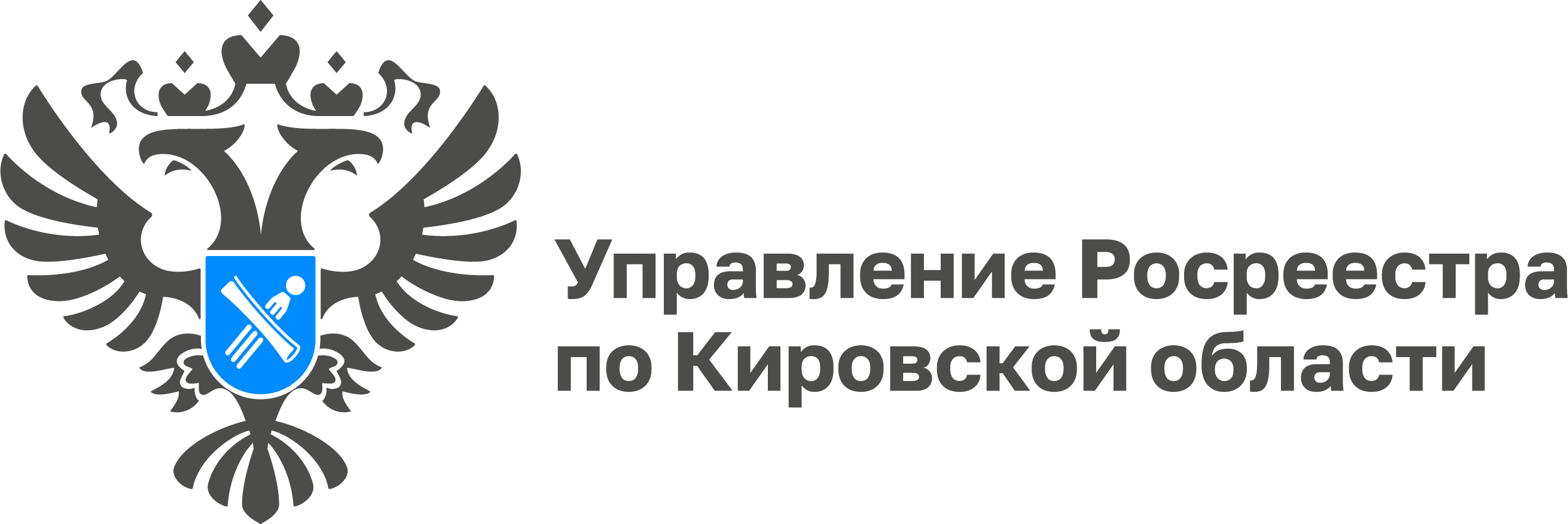 Спрашивали – ОтвечаемМожет ли собственник недвижимости сам сдать в Росреестр постановление для отмены ареста или запрета?В Управление Росреестра по Кировской области обращаются собственники объектов недвижимости с вопросом о том, можно ли самостоятельно сдать в Росреестр постановление, выданное судебным приставом-исполнителем, для отмены ареста (запрета) на недвижимую собственность.На вопрос отвечает начальник отдела регистрации арестов Управления Маргарита Сенилова.– Согласно Федеральному закону «О государственной регистрации недвижимости» суд или уполномоченный орган, наложившие арест на недвижимое имущество или установившие запрет на совершение определенных действий с ним, направляют в орган регистрации прав заверенную копию акта о снятии ареста или запрета в срок не более чем три рабочих дня.Если по какой-то причине постановление о снятии ареста (запрета) не поступило в Росреестр в порядке межведомственного взаимодействия, собственник объекта недвижимости может сдать его самостоятельно. Это можно сделать в любом офисе МФЦ или с помощью сервиса «Личный кабинет правообладателя» на официальном сайте Росреестра: https://rosreestr.gov.ru/ Как только собственник предъявил постановление, государственный регистратор направляет запрос судебному приставу-исполнителю. По закону орган регистрации прав обязан запросить постановление у службы судебных приставов.Когда постановление о снятии ареста (запрета) поступит из службы судебных приставов в Росреестр, будет принято решение о погашении записи об аресте (запрете) в Едином государственном реестре недвижимости.